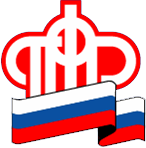                   ____________________________________________________________________С 1 июля возобновляется индексация пенсий пенсионерам-опекунамС 1 июля 2020 года вступают в силу поправки* в федеральный закон**, регулирующий обязательное пенсионное страхование. В соответствии с ними пенсионеры, которые являются опекунами или попечителями и исполняют свои обязанности  по договору об опекунстве или попечительстве, в том числе по договору о приемной семье, будут получать страховые пенсии с учетом индексации.В настоящее время пенсионеры этой категории приравнены к работающим: на них распространяются правила обязательного пенсионного страхования, поэтому за пенсионеров-опекунов перечисляются  страховые взносы, а выплата пенсии им с учетом индексации возобновляется только после завершения опеки.Перерасчет пенсии с 1 июля для пенсионеров-опекунов пройдет беззаявительно. Это значит, обращаться в Пенсионный фонд  не нужно.Таким образом, в июле повышение размера пенсии коснется 342 самарских пенсионеров.Обращаем внимание: если пенсионер-опекун или попечитель помимо оплачиваемой попечительской деятельности работает и получает зарплату, он по-прежнему  считается работающим пенсионером. В этом случае индексация пенсии производится в общеустановленном порядке, то есть  после увольнения.*Федеральный закон № 86-ФЗ «О внесении изменений в статью 7 Федерального закона «Об обязательном пенсионном страховании в Российской Федерации» от 1 апреля 2020 года** Федеральный закон № 167-ФЗ «Об обязательном пенсионном страховании в Российской Федерации» от 15 декабря 2001 года.